Zadaci iz Glazbene kulture za 8. razredeTjedan 16. – 20. 2020. Sve vas lijepo pozdravljam. Budite uporni i ustrajni Poslušajte iduće glazbene primjere te odgovorite na pitanja.Točnost svojih odgovora provjerite u nastavku. https://www.youtube.com/watch?v=7P76k8qWSf0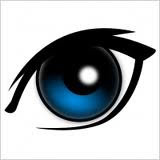 Alfi Kabiljo: mjuzikl Jalta, Jalta, Tri sobara – songTko je izvođač u ovome songu?   https://www.youtube.com/watch?v=BFrH61iyzPUAlfi Kabiljo: mjuzikl Jalta, Jalta, Zelena livada Koji je glazbeni broj Zelena livada?  https://www.youtube.com/watch?v=dw050uOy6q0Alfi Kabiljo: mjuzikl Jalta, Jalta, istoimeni song Jalta, JaltaTko su izvođači u ovome songu?  https://www.youtube.com/watch?v=KotAC4Z_muMAlfi Kabiljo: „Jalta, Jalta“, Neka cijeli ovaj svijetTko su izvođači u ovom songu?Daljnji tekst molim prepisati u kajdanku Plan ploče: MjuziklAlfi Kabiljo (skladatelj): mjuzikl Jalta, JaltaTri sobara – songIzvođači u ovome songu su mezzosopran i orkestarZelena livadaTo je glazbeni broj solistički ansambl kvartet  Cd 2/1 istoimeni song Jalta Jalta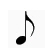 Izvođači su tenor/bariton, ženski zbor, orkestar, plesači Cd 2/2 - Neka cijeli ovaj svijet – songIzvođači u ovome songu su sopran, mješoviti zbor i orkestar.Mjuzikl je glazbeno scenska vrsta koja se razvila iz operete te glavni procvat doživljava nakon Prvog svjetskog rata na Brodwayu u New Yorku gdje je i danas centar mjuzikla. Mjuzikl se poput  opere i operete sastoji od činova i brojeva, a poput operete ima govorene dijaloge. Razlika je što se arije u mjuziklu zovu songovi.Za razliku od operete mjuzikl ima kvalitetnija libreta i ne mora imati sretan završetak.